ВОКАЛЬНО- ХОРОВАЯ РАБОТА ДОМА!ЗАНЯТИЕ № 7 и № 8 (27 и 30 апреля)Перед началом пения необходимо напомнить детям о правильном положении корпуса.1 Задание: «Спиночка -тростиночка»О правильном положении корпуса можно напомнить стихотворениемЕсли хочешь стоя петьГоловою не вертеть.Встань красиво, подтянись.И красиво улыбнись.2 Задание «Слон»Упражнение для развития мышц речевого аппаратаЯзычок отправился в зоопарк вместе с ребятами. Мы будем изображать животного, которого язычок там встретит.Вытянуть вперед губы трубочкой и «набирать водичку», слегка причмокивая при этом.Я водичку набираюИ ребяток поливаю.Буду подражать слону!Губы «хоботом» тяну.А теперь их отпускаю.И на место возвращаю.3 ЗаданиеМузыкальная пальчиковая гимнастика «В лесу»Упражнение для развития мелкой моторики рук, памяти, внимания.(видео прилагается)4 Задание Музыкальная песенка- распевка «Андрей-воробей» (видео прилагается)Упражнение направлено для развития слухового внимания и чувства ритма5 Задание Учить текст песни на выпускной «Спасибо, детский сад» 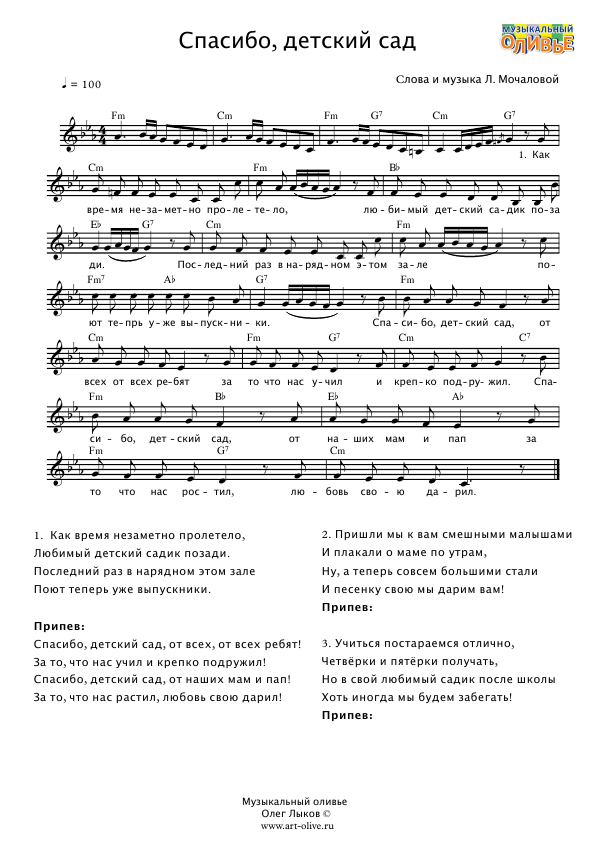 